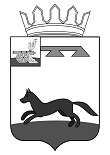 АДМИНИСТРАЦИЯМУНИЦИПАЛЬНОГО ОБРАЗОВАНИЯ«ХИСЛАВИЧСКИЙ  РАЙОН» СМОЛЕНСКОЙ ОБЛАСТИР А С П О Р Я Ж Е Н И Еот 31 октября  2019 г. № 763 -рОб   утверждении  Перечня муниципальных программ Хиславичского городского поселения В соответствии с Бюджетным кодексом Российской Федерации,  в целях совершенствования программно-целевого принципа организации  бюджетного процесса утвердить прилагаемый Перечень муниципальных программ Хиславичского городского поселения.Глава муниципального образования«Хиславичский район» Смоленской области                                                                                  А.В. ЗагребаевВизирование правового актаУТВЕРЖДЕНраспоряжением Администрации муниципального образования «Хиславичский район» Смоленской областиот  31.10.2019 № 763 -рПЕРЕЧЕНЬмуниципальных программ Хиславичского городского поселенияОтп.: 1 экз. – в делоИсп.: О.В. КуцабинаТел.: 2-14-59«_____» ____________2019 г.Отп.: 1 экз. – в делоИсп.: О.В. КуцабинаТел.: 2-14-59«_____» ____________2019 г.Визы:О.В. Куцабина_____________________________________________ «____» ________________ 2019 г.  «____» ________________ 2019 г. Визы:И.Ю. Фигурова_____________________________________________«____» ________________ 2019 г.«____» ________________ 2019 г.Визы:Н.И. Калистратова _______________ _______________ _______________«____» ________________ 2019 г.«____» ________________ 2019 г.Визы:Т.В. Ущеко_____________________________________________«____» ________________ 2019 г.«____» ________________ 2019 г.№ п/пНаименование  муниципальной программы            Наименование администратора муниципальной программы             № п/пНаименование  муниципальной программы            Наименование администратора муниципальной программы             1231.Муниципальная программа «Создание условий для обеспечения качественными услугами ЖКХ и благоустройство территории муниципального образования Хиславичского городского поселения Хиславичского района Смоленской области» Администрация муниципального образования «Хиславичский район» Смоленской области2.Муниципальная программа «По проведению праздничных мероприятий на территории муниципального образования Хиславичского городского поселения Хиславичского района Смоленской области» Администрация муниципального образования «Хиславичский район» Смоленской области3Программа комплексного развития социальной инфраструктуры муниципального образования Хиславичское городское поселение Хиславичского района Смоленской области на 2017-2025 годыАдминистрация муниципального образования «Хиславичский район» Смоленской области4Программа комплексного развития транспортной  инфраструктуры Хиславичского городского поселения Хиславичского района  Смоленской области на период 2017 -2027 годы»Администрация муниципального образования «Хиславичский район» Смоленской области5Муниципальная программа «Формирование комфортной городской  среды на территории муниципального образования Хиславичское городское поселение Хиславичского района Смоленской области» Администрация муниципального образования «Хиславичский район» Смоленской области6.Муниципальная программа «Развитие физической культуры и спорта в муниципальном образовании Хиславичском городском поселении Хиславичского района Смоленской области»Администрация муниципального образования «Хиславичский район» Смоленской области7.Муниципальная программа «Создание и восстановление военно - мемориальных объектов на территории муниципального образования Хиславичского городского поселения Хиславичского района  Смоленской области»Администрация муниципального образования «Хиславичский район» Смоленской области